2. Право владения, использования материально технической базы.2.1. Право пользования площадью в виде оперативного управления подтверждено:1) Свидетельство о государственной регистрации права  оперативного управления 26-АЗ 730204 от 30.12.2011г. Объект права: здание школы площадью 2539,6  кв.м.2) Свидетельство о государственной регистрации права постоянного (бессрочного) пользования АВ 26  261511 от 22.01.2002 г. Объект права: земельный участок площадью 6921,00 кв.м.2.2. Юридический адрес:357110, г. Невинномысск, ул. Школьная,52. Фактический адрес: 357110, г. Невинномысск, ул.Школьная, 52. Телефон (факс): 7-52-00.Сайт: sh7.nevinsk.ruЭлектронный адрес: nev-school7@ yandex.ru2.3. Санитарно-гигиеническое состояние здания и территории удовлетворительное, о чем имеется Акт приемки образовательного учреждения в 2014-2015 учебном году, подписанный всеми службами. 2.4. Существующие площади позволяют вести обучение в одну смену.2.5. Здание введено в эксплуатацию в 1913 г. Требуется капитальный ремонт, проводится регулярно косметический и необходимый текущий ремонт.2.6. Материально-техническая база пополняется в соответствии с планом развития.3. Структура образовательного учреждения и система его управления.3.1. Структура МБОУ СОШ № 7  в 2015-2016 учебном году  было представлено двумя подразделениями:Основной модуль:- начальная школа с 1 по 4 классы (4 классов);- средняя школа, включающая основное образование: общеобразовательные классы с 5 по 9 класс (5 классов);Сопутствующий модуль:- центр дополнительного образования: кружки, факультативы, спортивные секции, клубы по интересам, научное общество учащихся, музей;-  социально-психологическая служба; Данная структура полностью соответствует функциональным задачам образовательного учреждения и Уставу школы, направлена на модернизацию образования, обеспечение его доступности, качества и эффективности.3.2. Управленческая система школы представлена на принципах единоначалия и самоуправления согласно Уставу школы. 1) Персонально: директор Гусейн И.Л., зам. директора по УВР Дёмина Н.В.., зам. директора по ВР Гербекова П.А., зам. директора по АХЧ Лютина Е.Н. 2) Коллегиальными системами управления: - Управляющий совет школы- Педагогический совет- Методическая служба: Методический совет, Методические объединения -Ученическое  самоуправление 3.3. Распределение административных обязанностей в педагогическом коллективе следующее:Директор школы:1) вырабатывает стратегию развития школы;2) создает максимально благоприятные условия для работы учителей;3) является ключевой исполнительной фигурой, отвечает за все вопросы работы школы перед родителями и властью.Заместитель директора по УВР:1) организует учебно-воспитательный процесс, текущее и перспективное планирование деятельности педагогического коллектива;2) координирует работу преподавателей по выполнению учебных планов и программ;3) осуществляет контроль за качеством образовательного и воспитательного процесса.Заместитель директора по ВР:1) организует и планирует систему воспитательной работы в школе;2) осуществляет анализ и планирование воспитательной работы в школе;,3) организует работу школьного самоуправления;4) предоставляет методическую помощь классным руководителям.3.4. Основными формами координации деятельности аппарата управления являются: совещание при директоре, административное и оперативное совещания, заседание методического совета, заседание методических объединений, заседание творческой группы, заседание ученического совета.3.5. В управлении подразделениями идет накопление банка данных и обобщение материалов по различным направлениям деятельности образовательного учреждения: вопросам материально-финансового обеспечения, кадровым вопросам, мониторинга учебно-воспитательного процесса, выполнения стандарта образования, состава учащихся и состояния их здоровья.4. Формы методической работыВ целях повышения уровня методической грамотности и профессиональной компетентности определена методическая тема, над которой работает педагогический коллектив: «Управление профессионально-личностным ростом педагога как одно из основных условий обеспечения качества образования в условиях реализации ФГОС ».Цель: Оказание помощи учителям в освоении и  реализации  инновационных образовательных технологий   в рамках требований ФГОС, повышение профессиональной компетенции и уровня квалификации педагогов.Задачи методической работыОбеспечение единства и преемственности между ступенями при переходе  к непрерывной системе образования в условиях внедрения новых стандартов.Организация научно-исследовательской работы учителей и учащихся, подготовка сильных учащихся к предметным олимпиадам, конкурсам  и конференциям.Продолжить внедрение системно-деятельностного подхода в обучении;Совершенствовать  методику преподавания для организации работы с учащимися  мотивированными на учебу и с  низкой мотивацией обучения;Продолжить работу по реализации ФГОС. Развивать и совершенствовать систему работы  и поддержки одаренных учащихся.Использовать инновационные технологий для повышения качества образования.Привести в систему работу учителей-предметников по темам самообразования, активизировать работу по выявлению и обобщению, распространению передового педагогического опыта творчески работающих педагогов.Активизировать работу школьного сайтаПовысить эффективность работы методических объединений.Продумать организацию взаимопосещения уроков.В рамках решения поставленных задач методической службой школы в течение 2015-2016 учебного года были проведены семинары: «Конструирование урока в контексте ФГОС ООО», «Организация проектной и исследовательской деятельности обучающихся в условиях реализации ФГОС ООО», «Профессиональная компетентность учителя  в условиях реализации  ФГОС», «Реализация личностных УУД через внеурочную деятельность», «Диагностика  предметных и метапредметных результатов освоения образовательной программы основного общего образования».В МБОУ СОШ № 7 г. Невинномысска используют различные формы стимулирования педагогического творчества: накопление достижений в портфолио для предстоящей аттестации;представление к государственным и отраслевым наградам муниципального, краевого и федерального уровней,премирование педагогов;доплаты по результативности и эффективности работы,перевод на самоконтроль.Используются следующие формы методической работы: тематические педагогические советы; теоретические семинары и семинары-практикумы;работа учителей над темами самообразования; проведение открытых уроков и их анализ; взаимопосещение и анализ уроков; проведение предметных недель; «Школа молодого учителя»; творческие группы; организация и контроль курсовой подготовки учителей; творческие отчеты школьных методических объединений.По организации школьной методической службы, разработаны и утверждены следующие локальные акты, регламентирующие организацию методической работы в школе:Положение о методическом объединении учителей-предметников;Положение о методическом объединении классных руководителей;Положение о внутришкольном контроле;Положение о кабинетах;Положение о деятельности наставника молодого специалиста.	Учебно-воспитательный процесс в  МБОУ СОШ № 7 г. Невинномысска обеспечен в полном объеме программно-методическими материалами по каждому из предметов учебного плана. Программно-методический комплекс утвержден на заседании августовского педагогического совета (протокол № 1 от 31.08.2015 г.). Структура методической службы СОШ № 7 представляет собой следующие элементы:Педагогический совет;Методический совет;Школьные методические объединения педагогов разных специальностей и классных руководителей;Временные творческие коллективы.Методическая работа в МБОУ СОШ № 7 г. Невинномысска сосредоточена в методических объединениях по межпредметным областям и временных творческих коллективах, координируемых Методическим советом школы. Методическое объединение в школе является главным звеном в структуре методической службы, организующим методическую работу учителей-предметников. В школе работают 5 методических объединений: МО учителей гуманитарного цикла (Гужевская Е.А.), МО учителей информационно-математического и естественнонаучного цикла (Ширяева Г.А.), МО учителей начальных классов (Лыскович А.Б.), МО учителей межпредметного цикла (Чичковский А.М.), МО классных руководителей (Воронова И.Р.)Педагоги МБОУ СОШ № 7 г. Нвинномысска используют в своей работе традиционные педагогические технологии с элементами технологии информационно-коммуникативного  и системно-деятельностного обучения. Использование современных образовательных технологий в практике обучения является обязательным условием для каждого учителя. В школе выработан основной подход к выбору педагогических технологий для использования в педагогической деятельности каждого учителя: выбираемые технологии имеют качественную характеристику, совокупность тех принципов, приемов, методов педагогической работы, которые дополняют традиционные технологии обучения и воспитания.Диагностика качества образования в МБОУ СОШ № 7 г. Невинномысска отслеживается через диагностику успешности каждого преподавателя в отдельности, через диагностику обученности и качества знаний каждого класса, через анализ контрольных срезов и итогов ГИА в 9 классах и ЕГЭ в 11 классе.У заместителя директора школы по УВР Дёминой на каждого учителя заведена диагностическая папка с результатами контрольных работ и промежуточных итоговых результатов (за четверть и за год) и обобщенная диагностическая карта учителя. Определение динамики результативности образовательного процесса осуществляется в МБОУ СОШ № 7 г. Невинномысска на протяжении всего учебного года. Контрольные работы по предметам учителя проводят согласно своему планированию, это – входные, тематические, четвертные, полугодовые, годовые контрольные работы.           Диагностика уровня профессиональной компетенции и педагогических затруднений учителей проводилась в 2012-2013 учебном году, но не обновлялась.Методический совет МБОУ СОШ № 7  г. Невинномысска  ведет свою работу по следующим направлениям: создание условий для роста педагогического и методического мастерства учителей, координация работы методических объединений, рассмотрение предложений по наиболее важным проблемам содержания и методики обучения, повышение эффективности и качества образовательного процесса, выработка рекомендаций по совершенствованию методики преподавания учебных дисциплин, распространение передового педагогического опыта. В состав совета входят члены администрации школы, руководители школьных МО, учителя высшей квалификационной категории. Заседания МС проходят один раз в четверть. Экспертный совет в ОУ не создан.Заседания педагогического совета в МБОУ СОШ № 7 г. Невинномысска проходят один раз в четверть и по необходимости. Используются традиционные и нестандартные формы проведения педсоветов. К подготовке педсоветов привлекаются творческие микрогруппы учителей, обязательно учителя музыки и ИЗО, психолого-педагогическая служба школы. Педагогические советы проходят в форме деловой игры, методических посиделок, периодически рассматривается и обобщается наиболее ценный педагогический опыт учителей школы, вопросы повышения профессионального уровня учителей, повышения качества образования.Тематика педагогических советов 2015-2016 учебный год:В МБОУ СОШ № 7 г. Невинномысска собран методический материал из опыта работы учителей начальных классов, участников городского конкурса «Учитель года», краевого фестиваля «Талант», городского фестиваля «Содружество» и опыт учителей, получивших грант главы города Невинномысска. Педагогами школы осуществляется работа по научно-исследовательской деятельности учащихся. Создан сборник исследовательских работ учащихся.Достаточно много методических пособий разработано учителями и используется в повседневной работе. Общие выводы:Главное в методической работе школы – оказание действенной помощи учителям. В нашей школе за этот учебный год поставленные задачи в основном реализованы. Повысился профессиональный уровень учительского коллектива. Выросла активность учителей, их стремление к творчеству.1. Методическая тема школы и вытекающие из нее темы ШМО соответствуют основным задачам школы. Все учителя объединены в предметные ШМО, то есть, вовлечены в методическую систему школы. Методическая работа представляет собой относительно непрерывный, постоянный процесс, носящий повседневный характер, сочетается с курсовой переподготовкой, работой семинаров.2. Тематика заседаний МО и педагогических советов отражает основные проблемные вопросы, которые стремится решить педагогический коллектив школы.3.Повышение квалификации и мастерства учителей в школе позволяет связать содержание и характер методической работы с ходом и результатом реального учебно-воспитательного процесса, изменениями в качестве ЗУН учащихся, в уровне воспитанности учащихся.4.Позволяет изучить личностные качества учителя, классного руководителя, выявлять затруднения и недостатки в их деятельности, элементы передового опыта.Задачи на 2016-2017 учебный год:- создание образовательной среды, обеспечивающей воспитание нравственной личности через доступность образования и повышение его качества в соответствии с государственными образовательными стандартами и социальным заказом;- совершенствование системы мониторинга и диагностики успешности образования, развития личностных качеств учащихся и профессионального мастерства педагогов;- сохранение и укрепление физического, нравственного и психического здоровья обучающихся, формирование стремления к здоровому образу жизни;- выявление и поддержка талантливых детей через проведение олимпиад, конкурсов и привлечение внешкольных учреждений к сотрудничеству для развития творческих, интеллектуальных, индивидуальных возможностей учащихся.5. Работа с педагогическими кадрами.	Кадровый состав на 01.06.2016 г.2. Характеристика кадрового состава по гендерному признаку3. Характеристика кадрового состава общеобразовательных организаций по уровню образованияНе имеют педагогического образования:4. Характеристика кадрового состава по стажу и возрасту5. Характеристика кадрового состава по категориямСведения о молодых специалистах (очное высшее образование, стаж работы до 3-х лет)Работают в данный моментПедагогические вакансии               8. Работники, имеющие нагрузку 1,5; 2 и более ставок.9. Повышение квалификации работников (курсы повышения квалификации, семинары, вебинары)Профессиональная переподготовка педагогических и руководящих работников              10. Аттестация работников 11.Награды педагогических и руководящих работников6. Анализ состояния преподавания предметов7.  Анализ работы с одаренными и талантливыми детьми за 2015- 2016 учебный год. Система работы с одаренными и талантливыми детьми.Наличие программы работы с одаренными и талантливыми детьми (кем и когда утверждена).Задачи на 2015-2016 учебный год. Реализация задач (что было сделано по каждой задаче).  Программа «Одаренные дети» (утверждена на заседании  педагогического совета, протокол №1 от 29.08.2014г.) была составлена в соответствии с городской программой «Одаренные дети». Первично администрацией школы совместно с психологом были разработаны критерии определения одаренного ребенка, исходящие из содержания понятия «одаренность», которое включает психофизиологические особенности личности школьника, его интеллектуальные особенности, творческий потенциал и мировоззренческие ценности.После проведения диагностического отбора в текущем учебном году была сформирована группа детей с повышенной мотивацией к учению в количестве 25 человек, определен коллектив творчески работающих педагогов, оказывающих интенсивную помощь одаренным учащимся: Гербекова П.А., Воронова И.Р., Ковалёва Н.А. Лыскович А.Б., Аристова Е.С., Мещерякова А.А., Собокарь Е.Н., Браткова С.А.. Каждый учитель работал по определенной программе с целью поддержания и повышения уровня одаренности каждого ребенка, формирования прочного интереса к предмету и желания расширять свой кругозор и собственный интеллектуальный уровень. На протяжении года педагоги проводили индивидуальные консультации для учащихся высокого уровня обученности с целью стабилизации и упрочнения имеющихся знаний. Количество педагогов, вовлеченных в конкурсную деятельность учащихся, 11человек (52%).Основной идеей работы является объединение усилий педагогов, родителей, руководителей образовательного учреждения с целью создания благоприятных условий для реализации творческого потенциала детей школы. Система деятельности по организации работы с одаренными и талантливыми детьми в образовательном учреждении имеет следующие цели и задачи: Выявление   одаренных и талантливых детей — анализ особых успехов и достижений ученика;
— создание банка данных талантливых и одаренных  детей;
— диагностика потенциальных возможностей детей с использованием ресурсов психологической  службы;Помощь одаренным учащимся в самореализации их творческой направленности — создание для ученика ситуации успеха и уверенности, через индивидуальное обучение  и воспитание;
— включение в учебный план школы факультативных курсов по углубленному изучению  предметов школьной программы;
— формирование и развитие сети дополнительного образования;
— организация научно-исследовательской деятельности;
— организация и участие в интеллектуальных играх, творческих конкурсах, предметных  олимпиадах, научно-практических конференциях. Контроль над развитием познавательной деятельности одаренных школьников  — тематический контроль знаний в рамках учебной деятельности;
 — контроль за обязательным участием одаренных и талантливых детей в конкурсах разного уровня;Поощрение одаренных детей — публикация в СМИ;
— поощрение администрации школы;Работа с родителями одаренных детей        — психологическое сопровождение родителей одаренного ребенка;
— совместная практическая деятельность одаренного ребенка и родителей;Работа с преподавателями  — обучающие семинары по вопросу работы с одаренными детьми, повышение профессионального мастерства через курсовую подготовку и аттестацию;   создание индивидуальной программы по развитию творческого потенциала талантливого ученика.База данных одаренных и талантливых детейРезультаты научно-практических конференций: Результаты олимпиад:Проведенные семинары, круглые столы, мастер-классы по работе с одаренными и талантливыми детьми. 10. Проблемы, выводы и предложения, основные направления на 2016-2017 учебный год.Проблемы:недостаточно разработана система психолого-педагогического сопровождения одаренных детей:  сопровождение учащихся при подготовке к интеллектуальным конкурсам, олимпиадам носит ситуативный характер, работа в основном направлена на развитие творческих способностей учащихся с признаками одарённости;Выводы и предложения : 	Необходимо выстраивание целостной системы работы с одаренными детьми; объединение усилий учителей по формированию устойчивых навыков у учащихся, склонных к научно-исследовательской работе и творчеству; пополнение информационного банка данных по направлению «Одаренные дети», т. е. составление и уточнение списков учащихся, успешных в освоении отдельных предметов или видов деятельности .Основные направления на 2016-17 учебный год:Организация семинара для учителей школы по вопросам организации научно-исследовательской работы с учащимися начальной школы. Организация и проведение внеклассных мероприятий, направленных на развитие творческих способностей учащихся. Проведение предметных недель с активным участием одаренных учащихся. Проведение Недели Науки. Создание творческого объединения учителей, работающих с одаренными детьми. Ежегодный анализ состояния и результатов работы учителей с талантливыми учащимися, принятие необходимых управленческих коррекционно-направляющих решений. Обогащение и распространение опыта педагогов, работающих с одаренными детьми.Создание банка педагогической информации по работе с одаренными детьми.   11.Состояние воспитательной работы и дополнительного образования.           Концепция воспитательной работы и её основные концептуальные идеи.  МБОУ СОШ №7 работает над созданием модели  адаптивной школы, то есть школы, действующей по такой системе обучения и воспитания,  которая перестраивает отношения между учителями и учениками, обеспечивая учёт индивидуальных психофизиологических особенностей личности школьников, учителей и родителей, и способствует полному самораскрытию и самореализации всех участников единого воспитательного коллектива.Следовательно, основным принципом организации жизнедеятельности адаптивной школы является создание благоприятной образовательной среды, в которая стремится максимально приспособить учебно-воспитательную жизнедеятельность под  потенциал учащихся, то есть позволяет каждому члену школьного коллектива иметь свою траекторию развития и в своём темпе.Исторический и современный опыт показывает, что успешное создание школы такого типа возможно только в рамках целостной воспитательной системы школы.Внеклассная образовательная сфера в школе реализуется в следующих формах: интеллектуальные игры, работа кружков и факультативов, блока дополнительного образования (хореография, хор, риторика). Кружковая работа в школеВажное место в структуре школьного коллектива занимают кружки разной направленности, которые предоставляют детям большие возможности для  интеллектуального развития, проявления индивидуальностей и творческих способностей, раскрывая значимость действий школьника для достижения общего результата и развития его личности. Педагогами дополнительного образования созданы рабочие программы кружков с учётом особенностей контингента учащихся. Школа успешно сотрудничает с учреждениями дополнительного образования и рядом общественных организаций. Кроме школьных кружков, учащиеся школы также посещают кружки и спортивные секции по месту жительства, районного и городского уровней. Информационно – диагностические таблицы по  направлениям воспитательной деятельности. Основные сведения:11.1.  Гаржданско-патриотическоеПроведение и участие в мероприятиях по данному направлению:Сравнительный анализ (цифровой отчет)* Художественное  направлениеПроведение и участие в мероприятиях по данному направлению: Сравнительный анализ (цифровой отчет)*11.3. Физкультурно- спортивное Проведение и участие в мероприятиях по данному направлению:Сравнительный анализ (цифровой отчет)*11.4. Социально-педагогическое  Проведение и участие в мероприятиях по данному направлению: Сравнительный анализ (цифровой отчет)* Организация работы с родителями (в текстовом формате) В течение учебного года были проведены запланированные общешкольные родительские собрания по следующим темам: «Дистанционное обучение в школе»,  «Школа- центр гражданского и патриотического воспитания обучающихся», «Закон , семья, ребёнок», «Помощь родителям в самоопределении старшеклассников», «Организация летней  оздоровительной компании», «Профилактика детского травматизма, обеспечение контроля за безопасностью  жизнедеятельности ребёнка в летний каникулярный период» на которых выступали директор школы Гусейн И.Л., зам директора по УВР Дёмина Н.В. заместитель директора по ВР Гербекова П.А., председатель родительского комитета Доценко Н.В.   На собрании  «Дистанционное обучение»  с помощью интерактивного оборудования завуч  ознакомила родителей с особенностями введения дистанционного обучения в школе, также рассматривался вопрос о введении школьной формы обучающихся в 2015-2016 учебном году. На общешкольное собрание «Школа- центр гражданского и патриотического воспитания обучающихся»  в форме презентации была представлена воспитательная система школы, рассматривались вопросы по организации горячего питания в школе и обеспечении учебниками.     В этом году была активизирована работа общешкольного родительского комитета. Родители участвовали в организации и  проведении новогодних праздников и закупке подарков.  Неоценимую помощь  ежегодно оказывают родители  в укреплении материально-технической базы школы, в организации платного питания обучающихся, в приобретении учебников. Все эти вопросы рассматривались  на заседаниях общешкольного родительского комитета. Выводы :  Использовать  активные формы работы с родителями, направленные  на вовлечение родителей к учебно-воспитательному процессу.Продолжить работу с родителями по профилактике асоциального поведения обучающихся.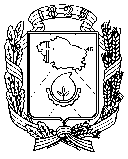 муниципальное бюджетное общеобразовательное учреждение средняя общеобразовательная школа № 7 города НевинномысскаРазвитие личностного, творческого и профессионального потенциала   учителя как главное условие реализации национальной образовательной инициативы «Наша новая школа»Публичный отчетоб образовательной и финансово- хозяйственной деятельности муниципального бюджетного общеобразовательного учреждения средняя общеобразовательная школа № 7 города Невинномысскав 2015-2016 уч. году1.     Организационно-правовое обеспечение деятельности ОУ.Деятельность учреждения обеспечивается следующими документами:1.1. Свидетельства:а) о внесении записи в Единый государственный реестр юридических лиц  №1022603626396;б) о постановке на учет в налоговом органе юридического лица, образованного в соответствии с законодательством РФ по месту нахождения на территории РФ, ИНН №2631022874.1.2. Устав муниципального бюджетного общеобразовательного учреждения средняя общеобразовательная школы № 7 города Невинномысска утвержден Приказом отдела образования администрации  города Невинномысска 21.12.2015 г. № 639 о/д,  соответствует требованиям закона «Об образовании».1.3. В школе имеются следующие локальные акты в части содержания образования, организации образовательного процесса, прав обучающихся:-      правила внутреннего трудового распорядка;-      коллективный договор;-     об общем собрании трудового коллектива;-     об Управляющем совете школы;-     о педагогическом совете школы;-     о новой системе оплате труда;-     о формах получения образования;-     о промежуточной аттестации учащихся;-     о проведении государственной (итоговой) аттестации выпускников;-      об оказании дополнительных платных образовательных услуг;-     о научно-методическом объединении;-     о Совете профилактики;-     о группе продленного дня;-     о постановке на ВШУ;-     о методическом совете классных руководителей;-     о летней трудовой практике учащимися;-     о формах и порядке промежуточной аттестации учащихся;-     о внутришкольном контроле;-     о летнем оздоровительном лагере;-     о ведении классного журнала;-     о приеме в первый класс;-     о приеме в 10 класс;-     о Совете учащихся;-     о Совете родителей;-     правила поведения учащихся;-     о требованиях к школьной одежде и внешнему виду учащихся и т.д.1.4. В образовательном учреждении имеется действующая лицензия на право осуществления образовательной деятельности: регистрационный №2783В соответствии с лицензией МБОУ СОШ №7 имеет право ведения следующей образовательной деятельности: начальное общее, основное общее, среднее (полное) общее образование.1.5. МБОУ СОШ №7 прошло государственную аккредитацию  31 марта (свидетельство №2436, действительно до 31.03. 2027г.)МесяцТематика педагогических советовАвгустОптимизация образовательной среды школы в целях достижения стратегических ориентиров национальной образовательной инициативы «Наша новая школа» Анализ работы за прошлый учебный год и задачи на 2014-2015 учебный год. ноябрьОсновные направления реализации ФГОС ООО. Освоение и внедрение основных концептуальных положений ФГОС ООО.январьРеализация принципов воспитания, изложенных в ФГОС ОООмартУправление процессом формирования УУД согласно требованиям ФГОС ООО.майО допуске обучающихся 9 и 11 классов к итоговой аттестации. О переводе учащихся.июньОб окончании итоговой аттестации обучающихся   9 и 11 класса.Категория работниковКоличество работников, чел. *Количество работников, чел. *Количество работников, чел. *Категория работников2013-20142014-20152015-2016Руководящие работники (всего):444- руководитель111- заместители руководителя333- главный бухгалтер---- другие руководящие работники---Педагогические работники (всего):201716- учителя141212- преподаватель-организатор ОБЖ111- учителя-логопеды000- педагоги-психологи110- социальные педагоги111- педагоги дополнительного образования111- педагог-организатор000- воспитатели100- другие педагогические работники111- заведующий библиотекойУчебно-вспомогательный персонал (библиотекарь, лаборант, специалист по работе с кадрами, секретарь-машинистка и т.п.)222Обслуживающий персонал (сантехник, водитель, сторож, рабочий, электрик, уборщик, гардеробщик, дворник и т.п.)978ВСЕГО3530302013–2014 уч.г.2013–2014 уч.г.2013–2014 уч.г.2014–2015 уч.г.2014–2015 уч.г.2014–2015 уч.г.2015–2016 уч.г.2015–2016 уч.г.2015–2016 уч.г.всегоженщинмужчинвсегоженщинмужчинвсегоженщинмужчинВсего, чел. 242042118322211%100831710086141009552013–2014 уч.г.2013–2014 уч.г.2013–2014 уч.г.2013–2014 уч.г.2013–2014 уч.г.2013–2014 уч.г.2014–2015 уч.г.2014–2015 уч.г.2014–2015 уч.г.2014–2015 уч.г.2014–2015 уч.г.2014–2015 уч.г.2015–2016 уч.г.2015–2016 уч.г.2015–2016 уч.г.2015–2016 уч.г.2015–2016 уч.г.2015–2016 уч.г.ПедагогическоеВысшееСреднее профессиональноеНачальное профессиональноеСреднее (полное) общееНеоконченное высшееПедагогическоеВысшееСреднее профессиональноеНачальное профессиональноеСреднее (полное) общееНеоконченное высшееПедагогическоеВысшееСреднее профессиональноеНачальное профессиональноеСреднее (полное) общееНеоконченное высшееВсего, чел. 13741434181442%542917671419№ п/пФ.И.О.ДолжностьПричинаЧичковский Александр Михайловичучитель ОБЖ2013–2014 уч.г.2013–2014 уч.г.2013–2014 уч.г.2013–2014 уч.г.2013–2014 уч.г.2013–2014 уч.г.2013–2014 уч.г.2013–2014 уч.г.2013–2014 уч.г.2013–2014 уч.г.2014–2015 уч.г.2014–2015 уч.г.2014–2015 уч.г.2014–2015 уч.г.2014–2015 уч.г.2014–2015 уч.г.2014–2015 уч.г.2014–2015 уч.г.2014–2015 уч.г.2014–2015 уч.г.2015-2016 уч.г.2015-2016 уч.г.2015-2016 уч.г.2015-2016 уч.г.2015-2016 уч.г.2015-2016 уч.г.2015-2016 уч.г.2015-2016 уч.г.2015-2016 уч.г.2015-2016 уч.г.ВозрастВозрастВозрастВозрастВозрастСтаж Стаж Стаж Стаж Стаж ВозрастВозрастВозрастВозрастВозрастСтажСтажСтажСтажСтажВозрастВозрастВозрастВозрастВозрастСтажСтажСтажСтажСтажДо 25От 25 до 35От 36 до 45 летОт 46 до 55 (60) летПенсионерыМенее 2От 2 до 5От 5 до 10От 10 до 2020 лет и болееДо 25От 25 до 35От 36 до 45 летОт 46 до 55 (60) летПенсионерыМенее 2От 2 до 5От 5 до 10От 10 до 2020 лет и болееДо 25От 25 до 35От 36 до 45 летОт 46 до 55 (60) летПенсионерыМенее 2От 2 до 5От 5 до 10От 10 до 2020 лет и более20 лет и болееВсего, чел.28864248643738-3135943373411955%83434241781734241714341438-14514244320151535152055452525Распределение по категориямРаспределение по категориямРаспределение по категориямРаспределение по категориямРаспределение по категориямРаспределение по категориямРаспределение по категориямРаспределение по категориямРаспределение по категориямРаспределение по категориямРаспределение по категориямРаспределение по категориямРаспределение по категориямРаспределение по категориямРаспределение по категориям2013–2014 уч.г.2013–2014 уч.г.2013–2014 уч.г.2013–2014 уч.г.2013–2014 уч.г.2014–2015 уч.г.2014–2015 уч.г.2014–2015 уч.г.2014–2015 уч.г.2014–2015 уч.г.2015–2016 уч.г.2015–2016 уч.г.2015–2016 уч.г.2015–2016 уч.г.2015–2016 уч.г.Высшая Первая Вторая Соответствие занимаемой должностиНе имеют Высшая Первая Вторая Соответствие занимаемой должностиНе имеют Высшая Первая Вторая Соответствие занимаемой должностиНе имеют Всего, чел.8316612711137%33134252551033526535Должность, предметная направлен-ность2013–2014 уч.г.2013–2014 уч.г.2013–2014 уч.г.2014–2015 уч.г.2014–2015 уч.г.2014–2015 уч.г.2015–2016 уч.г.2015–2016 уч.г.2015–2016 уч.г.Должность, предметная направлен-ностьВсего, челПришли работатьв течение учебного года, чел.Уволилисьв течение учебного года, чел.Всего, челПришли работатьв течение учебного года, чел.Уволилисьв течение учебного года, чел.Всего, челПришли работать в течение учебного года, чел.Уволилисьв течение учебного года, чел.Физическая культура------11-№ФИО молодого специалистаДата рожденияОбразование по диплому (учебное заведение, специальность,год окончания обучения)Занимаемая должность(дата назначенияна должность)1Шевченко Карина Андреевна05.11.1993г.Невинномысский государственный гуманитарно- технический институт Учитель физической культуры 2014г.Учитель физической культуры 26.10.2015г.№ п/п2013–2014 уч.г.2013–2014 уч.г.2014–2015 уч.г.2014–2015 уч.г.2015–2016 уч.г.2015–2016 уч.г.№ п/пНаименование педагогической вакансииПедагогическая нагрузкапо вакансииНаименование педагогической вакансииПедагогическая нагрузкапо вакансииНаименование педагогической вакансииПедагогическая нагрузкапо вакансииУчитель математики-информатики18Учитель математики-физики21Учитель английского языка10Учитель физической культуры18Учитель физической культуры12Учитель технологии9Учитель биологии и географии18Учитель русского языка, литературы, МХК16Учитель истории, обществознания и МХК18Учитель английского языка12Учитель русского языка и литературы18Учитель музыки, технологии16Учитель английского языка9Учитель химиии8Учитель физики9Количество работниковКоличество работниковКоличество работниковКоличество работниковКоличество работниковКоличество работниковКоличество ставок2013–2014 уч.г.2013–2014 уч.г.2014–2015 уч.г.2014–2015 уч.г.2015–2016 уч.г.2015–2016 уч.г.Количество ставокчел.%чел.%чел.%1,5 3123145262140000более 2-х0000002013–2014 уч.г.2013–2014 уч.г.2013–2014 уч.г.2013–2014 уч.г.2014–2015 уч.г.2014–2015 уч.г.2014–2015 уч.г.2014–2015 уч.г.2015–2016 уч.г.2015–2016 уч.г.2015–2016 уч.г.2015–2016 уч.г.Количество педагогических работников, прошедших курсовую подготовку, чел. *% от общего количества педагогических работниковКоличество руководящих  работников, прошедших курсовую подготовку, чел. *% от общего количества руководящих  работниковКоличество педагогических работников, прошедших курсовую подготовку, чел. *% от общего количества педагогических работниковКоличество руководящих  работников, прошедших курсовую подготовку, чел. *% от общего количества руководящих  работниковКоличество педагогических работников, прошедших курсовую подготовку, чел. *% от общего количества педагогических работниковКоличество руководящих  работников, прошедших курсовую подготовку, чел. *% от общего количества руководящих  работников1042250419210533--Ф.И.О. работникаДолжностьПедагогический профильУчреждение ВПО Период обученияАристова Евгения СергеевнаУчитель истории и обществознанияГИА как форма получения качества знаний выпускников основной и средней школы. Методика подготовки учащихся к экзамену по истории и обществознании.ГБОУ ДПО СКИРО ПК и ПРО36 часов 11.11.2015г.Браткова Светлана АлександровнаСоциальный педагогМедиативный подход при разрешении конфликтов в образовательной сфере. Особенности создания службы примирения в образовательной организации.ГБОУ ДПО СКИРО ПК и ПРО72 часа,18.06. 2016г.Лыскович  Анна БорисовнаУчитель начальных классовИнновационные педагогические технологии как условие реализации системно-деятельностного подходаГБОУ ДПО СКИРО ПК и ПРО72 часа,05.12. 2015г.Чичковский Александр МихайловичУчитель ОБЖФГОС основной школы как условие совершенствования качества образования по предмету «ОБЖ»ГБОУ ДПО СКИРО ПК и ПРО78 часов,22.04.2016г.Ширяева Галина АлексеевнаУчитель математикиФГОС основной школы как условие совершенствования качества образования в современной школе.ГБОУ ДПО СКИРО ПК и ПРО78 часов,17.10.2015г.2013–2014 уч.г.2013–2014 уч.г.2013–2014 уч.г.2013–2014 уч.г.2014–2015 уч.г.2014–2015 уч.г.2014–2015 уч.г.2014–2015 уч.г.2015–2016 уч.г.2015–2016 уч.г.2015–2016 уч.г.2015–2016 уч.г.Количество педагогических работников, прошедших аттестацию, чел. *% от общего количества педагогических работниковКоличество руководящих  работников, прошедших аттестацию, чел. *% от общего количества руководящих  работниковКоличество педагогических работников, прошедших аттестацию, чел. *% от общего количества педагогических работниковКоличество руководящих  работников, прошедших аттестацию, чел. *% от общего количества руководящих  работниковКоличество педагогических работников, прошедших аттестацию, чел. *% от общего количества педагогических работниковКоличество руководящих  работников, прошедших аттестацию, чел. *% от общего количества руководящих  работников417375419--6--Ф.И.О. работников,не имеющих квалификационную категориюЗанимаемая должностьПричина отсутствия квалификационной категорииПредполагаемые сроки аттестацииДемина Наталья Владимировна Зам. директора по УВРРаботает с 29.08.2014гсентябрь 2016Алёхин Александр ВикторовичПедагог психологРаботает с 26.08.2014гсентябрь 2016Аристова Евгения СергеевнаУчитель истории и обществознанияРаботает с 26.08.2014гсентябрь 2016Кравченко Анастасия АнатольевнаУчитель информатикиРаботает с 26.08.2014гсентябрь 2016Лютин Михаил АлександровичУчитель  физической культурыРаботает в школе 01.04.2015гмай 2017Лыскович Анна  БорисовнаУчитель начальных классовЗакончилось действие высшей категории (25.03.2015)Январь 2016гМуртазаева Наира Абдулмеджидовнад/оУчитель биологииСобокарь Елена НиколаевнаУчитель русского языка и литературыЗакончилось действие высшей категории (25.03.2015)октябрь 2015г.Рудакова Оксана АлександровнаПедагог психологРаботает 12.03.13г.март 2017г.Ткаченко Виктория НиколаевнаСтаршая вожатаяРаботает с 30.08.2013 годасентябрь 2015НаградыКол-воГод полученияНародный учительЗаслуженный учитель Российской ФедерацииЗаслуженный работник физической культуры и спорта РФПочетный работник общего образования РФОтличник народного просвещения РФ, СССРОтличник физической культуры и спорта РФ, СССРПочетная грамота Министерства образования и науки РФ1Гусейн И.Л.2007Почетная грамота министерства образования СК42005, 2006, 2011Почетная грамота Губернатора СКПочетная грамота Думы СКПочетная грамота Главы города Невинномысска2Почетная грамота Думы города Невинномысска12011-12Почетная грамота управления образования512011-122013ПредметыСредний баллСредний баллСредний баллСредний баллСредний баллУровень обученности, %Уровень обученности, %Уровень обученности, %Уровень обученности, %Качество, %Качество, %Качество, %Качество, %УчительУчительУчительУчительПредметы2013-20142014-20152014-20152015-20162015-20162013-20142014-20152015-20162015-20162013-20142013-20142014-20152015-20162013-20142014-20152014-20152015-20162-4 классы2-4 классы2-4 классы2-4 классы2-4 классы2-4 классы2-4 классы2-4 классы2-4 классы2-4 классы2-4 классы2-4 классы2-4 классы2-4 классы2-4 классы2-4 классы2-4 классы2-4 классыМатематика3,83.73.73.83.8999910010064645956Русский язык3,73.73.73.73.79997999956566053Литературное чтение4,14.14.14410098999969697675Английский язык4,044449998999969697175Гужевская Е.А.Гужевская Е.А.Гужевская Е.А.Гужевская Е.А.Окружающий мир4,14.14.14410099999976767472Изобразительное искусство4,54.64.64.64.61001001001009898100100Технология 4,54.64.64.64.6100100100100979710096Музыка 4,74.64.64.64.610010010010010010010099Физическая культура4,54.64.64.64.61001001001009696100100Долгушин И.А.Лютин М.А.Лютин М.А.Шевченко К.А.Информатика4,03.93.9441009910010087877172Кравченко А.А.Кравченко А.А.Мещерякова А.А.5-9 классы5-9 классы5-9 классы5-9 классы5-9 классы5-9 классы5-9 классы5-9 классы5-9 классы5-9 классы5-9 классы5-9 классы5-9 классы5-9 классы5-9 классы5-9 классы5-9 классы5-9 классыРусский язык3,83,63,63,63,610010010010050535354Собокарь Е.Н.Собокарь Е.Н.Собокарь Е.Н.Собокарь Е.Н.Литература3,93,93,93,93,910010010010070707070Собокарь Е.Н.Собокарь Е.Н.Собокарь Е.Н.Собокарь Е.Н.Алгебра3,53,53,53,53,51001001009943434338Ширяева Г.А.Ширяева Г.А.Ширяева Г.А.Ширяева Г.А.Геометрия3,33,53,53,43,41001001009936303035Ширяева Г.А.Ширяева Г.А.Ширяева Г.А.Ширяева Г.А.Биология3,93,93,93.73.71001001009960727262Лунина И.В.Лунина И.В.Лунина И.В.Лунина И.В.История3,94.14.14,14,11001001009961787877Аристова Е.С.Аристова Е.С.Аристова Е.С.Аристова Е.С.Обществознание3,94.14.13,81001001001009953767658Аристова Е.С.Аристова Е.С.Аристова Е.С.Аристова Е.С.Физика3,63.43.43,43,410010010010051,2333340Досыбаева Л.ЖАлёхин А.В.Алёхин А.В.Сулейманов М.Г Химия3,43.73.73.63.610010010010038,8585849Лунина И.В.Лунина И.В.Лунина И.В.Лунина И.В.География3,53,83,83.73.71001001009940717164Лунина И.В.Лунина И.В.Лунина И.В.Лунина И.В.Английский язык3,93,93,93,83,810010010010060626264Гужевская Е.А.Гужевская Е.А.Гужевская Е.А.Гужевская Е.А.Технология4,24,44,44.24.210010010010088919187.2Чичковский А.М.Кораткая Н.В.Чичковский А.М.Кораткая Н.В.Чичковский А.М.Кораткая Н.В.Чичковский А.М.Кораткая Н.В.Физическая культура4,54,64,64.84.81001001001008510010098Лютин М.А.Летуненко Е.С.Лютин М.А.Летуненко Е.С.Лютин М.А.Летуненко Е.С.Шевченко К.А.Информатика 4,33,93,93.83.810010010099100696962Кравченко А.А.Кравченко А.А.Кравченко А.А.Мещерякова А.А.ОБЖ3,93,83,83,83,81001001009863626258Чичковский А.М.Чичковский А.М.Чичковский А.М.Чичковский А.М.Изобразительное искусство4,54,44,44,44,410010010010098919192Гербекова П.АГербекова П.АГербекова П.АГербекова П.АМузыка4,44,64,64,64,610010010010096969696Гербекова П.АГербекова П.АГербекова П.АГербекова П.А10-11 класс10-11 класс10-11 класс10-11 класс10-11 класс10-11 класс10-11 класс10-11 класс10-11 класс10-11 класс10-11 класс10-11 класс10-11 класс10-11 класс10-11 класс10-11 класс10-11 класс10-11 классРусский язык3,43,63,6100100100474767Собокарь Е.Н.Собокарь Е.Н.Собокарь Е.Н.Литература3,63,73,7100100100636367Собокарь Е.НСобокарь Е.НСобокарь Е.НАлгебра3,13,33,3100100100313133Ширяева Г.А.Ширяева Г.А.Ширяева Г.А.Геометрия3,13,43,4100100100262636Ширяева Г.А.Ширяева Г.А.Ширяева Г.А.Биология3,83.63.6100100100636360Лунина И.В.Лунина И.В.Лунина И.В.История3,844100100100686887Аристова Е.С.Аристова Е.С.Аристова Е.С.Обществознание3,83,93,9100100100696986Аристова Е.С.Аристова Е.С.Аристова Е.С.Физика3,63,63,6100100100545460Алёхин А.В.Алёхин А.В.Сулейманов М.ГХимия3,53.83.8100100100535373Лунина И.В.Лунина И.В.Лунина И.В.География3,63.73.71001001001686867Лунина И.В.Лунина И.В.Лунина И.В.Английский язык3.33.93.9100100100535367Гужевская Е.А.Гужевская Е.А.Гужевская Е.А.Технология4,14.24.2100100100737387Чичковский А.М., Кораткая Н.В.Чичковский А.М., Кораткая Н.В.Чичковский А.М., Кораткая Н.В.Физическая культура4,54,94,91001001009595100Летуненко Е.С.Летуненко Е.С.Шевченко К.А.Информатика 3,93.83.8100100100727267Кравченко А.А.Кравченко А.А.Мещерякова А.А.ОБЖ3,93.93.99090100686860Чичковский А.М.Чичковский А.М.Чичковский А.М.№п/пФ.И.О.* обучающегосяДата рождения, классСтатус семьиДостижения и результаты краевого, Всероссийского и международного уровнейДостижения и результаты краевого, Всероссийского и международного уровнейДостижения и результаты краевого, Всероссийского и международного уровнейДостижения и результаты краевого, Всероссийского и международного уровней№п/пФ.И.О.* обучающегосяДата рождения, классСтатус семьиинтеллекттворчествоспортдругиедругие1.Рудиков Дмитрий Алексеевич18.07.2005, 3 классПолная Дипломом за 1 место в крае в математическом конкурсе-игре «Кенгуру».Победитель игры конкурса «Русский медвежонок языкознание для всех».Краевые соревнования по батуту, победитель2.Доценко Алёна Евгеньевна29.07.20035 классПолнаяДипломом I конкурса патриотической песни «Февральский ветер». Лауреат городского фестиваля искусств «Веселая карусель 2016г.»3Рубанович Мария Романовна12.11.2003 6 классНеполная Дипломом 1 степени за отличные результаты по математике в  XXI Межрегиональной заочной физико-математической олимпиаде школьников.ветерКраевые соревнования по батуту, призер5.Макеева Елизавета Романовна14.09.2001,7 классПолная Краевая научно-практическая конференция, заочное участиеПризёр городского конкурса «Живая классика» участник краевого конкурса  «Живая классика»6.Старостин Антон Александрович11.07.2001, 7 классПолнаяКраевая научно-практическая конференция, заочное участиетанцевальное направление-7.Вербицкая Анна Викторовна10.09.2000, 8 классопекаВсероссийские, краевые соревнования по батуту, призер8Сергеев Евгений Сергеевич08.01.2000, 8 классПолнаяКраевые соревнования по акробатике, 9Кобелюк Анна Анатольевна21.12.20008 классПолнаяГородской конкурс по декоративно-прикладному искусству, призер 10Восковская Дарья Сергеевна12.09.2003ПолнаяЛауреат городского фестиваля искусств «Веселая карусель 2016г.»11Березин Кирилл Максимович24.03.1998 9 классНеполная Зональные соревнования по скалолазанию, призер12Рубан Светлана Анатольевна14.04.2006г.3 классПризёр городского фестиваля детского творчества «Этот удивительный мир»13Нечаев Михаил Сергеевич31.05.2004 г.5 классПолнаяПобедитель игры конкурса «Русский медвежонок языкознание для всех».14Нелепа Елизавета Владимировна27.07.05г.4 классПолнаяПобедитель игры конкурса «Русский медвежонок языкознание для всех».15Бычков Максим Романович03.10.2002г.7 классПолнаяГрамота за I место в беге на 60 м.16Ляш Денис19.04.20053 классполнаяХХV Ставропольская краевая открытая научная конференция,  диплом  участника дистанционного конкурса17Щутский Александр25.01.2003полнаяДиплом III степени в городском конкурсе эссе «С чего начинается Родина»18Беелодедова Анастасия Алексеевна28.07.98г.10 классполнаяГородские, краевые, всероссийские  соревнования по лёгкой атлетике.19Бахтин Даниил Александрович13.06.20017 классполнаяДипломом 1 степени за отличные результаты по математике в  XXI Межрегиональной заочной физико-математической олимпиаде школьников 20Перфилов Олег Николаевич27.08.20053 классполнаяДипломом лауреата всероссийского заочного конкурса «Креативность. Интеллект. Талант», «Осеняя» эстафета 2014-2015 в номинации «Учусь на отлично!».21Рудикова Ирина28.08.20026 классполнаяПохвальной грамотой за отличные результаты по математике в  XXI Межрегиональной заочной физико-математической олимпиаде школьников 22Овечкина Виктория Дмитриевна31.10.20017 классДиплом II степени за участие в 42-ом финале юнармейской игры «Зарница -2016г».Диплом II степени за участие в 42-ом финале юнармейской игры «Зарница -2016г».24Старостин Антон Александрович11.07.2001Диплом II степени за участие в 42-ом финале юнармейской игры «Зарница -2016г».Диплом II степени за участие в 42-ом финале юнармейской игры «Зарница -2016г».25Вяхирева АлёнаИгоревна20.08.2000 Диплом II степени за участие в 42-ом финале юнармейской игры «Зарница -2016г».Диплом II степени за участие в 42-ом финале юнармейской игры «Зарница -2016г».Уч. годШкольный уровеньШкольный уровеньГородской уровеньГородской уровеньКраевой уровеньКраевой уровеньВсероссийский уровеньВсероссийский уровеньУч. годКол-во участников/% от общего числауч-ся ООКол-во победи-телей и призеров/% от общего числауч-ся ООКол-во участников /% от общего числауч-ся ООКол-во победи-телей и призеров/% от общего числауч-ся ООКол-во участников/% от общего числауч-ся ООКол-во победи-телей и призеров/% от общего числауч-ся ООКол-во участников/% от общего числауч-ся ООКол-во победи-телей и призеров/% от общего числауч-ся ОО2013-201411\54\24/20\03\1---2014-20158\33\110\0----2015-20169\33\110\0----Уч. годШкольный уровеньШкольный уровеньГородской уровеньГородской уровеньКраевой уровеньКраевой уровеньВсероссийский уровеньВсероссийский уровеньУч. годКол-во участников/% от общего числаКол-во победителей и призеров/% от общего числаКол-во участников/ % от общего числаКол-во победителей и призеров/% от общего числаКол-во участников/% от общего числаКол-во победителей и призеров/% от общего числаКол-во участников/% от общего числаКол-во победителей и призеров/% от общего числа2013-2014139\5738\1616\72\1----2014-2015100\3930\1144\174\1----2015-201661\2530\1230\122\11\0.5---1.Определение контингента и составление плана работы по организации исследовательской деятельности Разработка плана реализации программы работы с одаренными детьми.2.Заседание НОУ. Знакомство. Определение целей и заседание НОУВыбор и формулировка темы. Культура умственного труда.Цели и содержание исследовательской работы.3.Библиографическая работа. Составление списка литературы. Библиографическое описание. Отбор и систематизация материала. Работа над черновиком.4.Правила оформления научной работы.Подготовка к публичному выступлению на школьной научной конференции.Выступление обучающихся и обсуждение работ на заседании НОУ.5.Участие НОУ в городской и краевой научно-практической конференции.Подготовка и проведение школьных олимпиадРабота с учащимися, обучающимися на «отлично» 6.Проведение интеллектуальных марафонов в рамках предметных недель.Обеспечение участия школьников в конкурсах различного уровня, в том числе телекоммуникационных.Диагностика потенциальных возможностей детей с использованием ресурсов психологической службы.Направление деятельности:гаржданско-патриотическоеЦель:Расширение у учащихся круга знаний по истории России, ее традиций, культуры, формирование чувства патриотизма, гордости за свою Отчизну, правового сознания и гражданской ответственности.Задачи:Школа должна добиваться усвоения учащимися системы знаний по вопросам Государства и права.Воспитывать уважительное отношение школьников к законам своего государства и убеждать в необходимости их выполнения.Прививать навыки правомерного поведения, потребность активно защищать в установленном порядке интересы и права личные, государственные и общественные.Вырабатывать активную гражданскую позицию у школьников нетерпимость к нарушениям правопорядка.Виды деятельности:Лекции, круглые столы, открытые уроки , показ презентаций и видеофильмов, проведение квестов, игр, конкурсов, выступление агитбригад.Муниципальный уровеньМуниципальный уровеньКраевой (региональный) уровеньКраевой (региональный) уровеньВсероссийский (международный уровень)Всероссийский (международный уровень)МероприятиеРезультативность(с указанием количества участников)МероприятиеРезультативность(с указанием количества участников)МероприятиеРезультативность(с указанием количества участников)Участие в квестесертификат----Участие в олимпиадесертификат----Туристические соревнования ко Дню защитника отечества2 место, 1 местограмотыКонкурс «Военизированная эстафета» в 3 –й городской юноармейской игре «Зарничка - 2016»III местограмотаКонкурс «Физическая подготовка» в 3 –й городской юноармейской игре «Зарничка - 2016»III место грамотаКонкурс «Медицинская помощь» в 3 –й городской юноармейской игре «Зарничка - 2016»IIместограмотаКонкурс «Меткий стрелок» в рамках воено-спортивной игре «Зарница-2016»I местограмотаКонкурс «Гражданин и право» в рамках воено-спортивной игре «Зарница-2016»I местограмотаКонкурс «ОБЖ» в рамках воено-спортивной игре «Зарница-2016»II местограмотаКонкурс «Штурм» в рамках воено-спортивной игре «Зарница-2016»I местограмотаКонкурс «Юный пожарный» в рамках воено-спортивной игре «Зарница-2016»III место грамотаКонкурс «Общая физическая подготовка» в рамках воено-спортивной игре «Зарница-2016»II местограмотаСмотр- конкурс Почётных карауловIII степеньдипломКонкурс «История отечества» в рамках воено-спортивной игре «Зарница-2016»II местограмотаКонкурс «Санитарный пост» в рамках воено-спортивной игре «Зарница-2016»II местограмотаКонкурс «Статен, строен, уважения достоен» в рамках воено-спортивной игре «Зарница-2016»I местограмотаКонкурс «Один за всех и все за одного» в рамках воено-спортивной игре «Зарница-2016»I местограмотаКонкурс «Лучший командир» в рамках воено-спортивной игре «Зарница-2016»II местограмотаФинал воено-спортивной игре «Зарница-2016»II местограмотаУчастие в мероприятиях (количество   шт. мероприятий)Участие в мероприятиях (количество   шт. мероприятий)Участие в мероприятиях (количество   шт. мероприятий)Участие обучающихся(количество  чел. / призеры и победители чел.)Участие обучающихся(количество  чел. / призеры и победители чел.)Участие обучающихся(количество  чел. / призеры и победители чел.)№2013-20142014-20152015-20162013-20142014-20152015-20161Муниципальный уровень:18181918/618/1219/182.Краевой (региональный) уровень:9210///3.Всероссийский и международный уровень:000///Направление деятельности:художественное  направлениеЦель: Развитие познавательных интересов, потребности в познании культурно-исторических ценностей, а также развитие творческой активностиЗадачи:Формирование самосознания и ценности человеческой жизни, определение смысла жизни, к профессиональной подготовке; Воспитание в школьниках соблюдения духовных ценностей своего народа, а также формирование потребности личности ребенка к дальнейшему осознанному стремлению в духовном общении.Виды деятельности:Кружковая деятельность, организация внеклассных мероприятий, конкурсы, выставки, творческие мероприятия.Муниципальный уровеньМуниципальный уровеньКраевой (региональный) уровеньКраевой (региональный) уровеньВсероссийский (международный уровень)Всероссийский (международный уровень)МероприятиеРезультативность(с указанием количества участников)МероприятиеРезультативность(с указанием количества участников)МероприятиеРезультативность(с указанием количества участников)Участие в городской акции «Песни Победы- 2016»сертификат----Участие в городском конкурсе «Этот удивительный мир»диплом III степени;диплом III степени, грамота (приз зрительских симпатий)----Конкурс патриотической песни «Февральский ветер» Диплом I степениКонкурс «Весёлая карусель - 2016»Диплом лауреата, диплом лауреатаКонкурс «Волшебная снежинка - 2015»Диплом II степениКонкурс «Город детства, город мечты – 2015»ДипломУчастие в мероприятиях (количество   шт. мероприятий)Участие в мероприятиях (количество   шт. мероприятий)Участие в мероприятиях (количество   шт. мероприятий)Участие обучающихся(количество  чел. / призеры и победители чел.)Участие обучающихся(количество  чел. / призеры и победители чел.)Участие обучающихся(количество  чел. / призеры и победители чел.)№2013-20142014-20152015-20162013-20142014-20152015-20161Муниципальный уровень:1116721/2122/99/42.Краевой (региональный) уровень:22015/152/203.Всероссийский и международный уровень:111601/10Направление деятельности:физкультурно- спортивноеЦель:      Целью спортивно-оздоровительного направления является укрепление здоровья школьников путём применения комплексного подхода к обучению здоровью.Задачи:- сформировать понимание важности физической культуры и спорта для здоровья человека, его образования, труда и творчества.- развивать интерес к прогулкам на природе, подвижным играм, участию в спортивных соревнованиях.- формировать потребность в соблюдении правил личной гигиены, режима дня, здорового питания.- воспитывать стремление к здоровому образу жизни, отвращение к вредным привычкам.Виды деятельности:Кружковая деятельность, организация открытых уроков, соревнования, весёлые старты.Муниципальный уровеньМуниципальный уровеньКраевой (региональный) уровеньКраевой (региональный) уровеньВсероссийский (международный уровень)Всероссийский (международный уровень)МероприятиеРезультативность(с указанием количества участников)МероприятиеРезультативность(с указанием количества участников)МероприятиеРезультативность(с указанием количества участников)Легкоатлетический пробег грамота участияV открытый турнир по лёгкой атлетике1участник ,I место( грамота)Первенство девушек по волейболу грамотаОлимпийская звёздочкаграмотаВосхождение на гору Невинномысскуюсертификат Туристические соревнования  ко Дню Защитника ОтечестваГрамота за II место, I местоУчастие в мероприятиях (количество   шт. мероприятий)Участие в мероприятиях (количество   шт. мероприятий)Участие в мероприятиях (количество   шт. мероприятий)Участие обучающихся(количество  чел. / призеры и победители чел.)Участие обучающихся(количество  чел. / призеры и победители чел.)Участие обучающихся(количество  чел. / призеры и победители чел.)№2013-20142014-20152015-20162013-20142014-20152015-20161Муниципальный уровень:118521/2114/76/22.Краевой (региональный) уровень:2--15/15--3.Всероссийский и международный уровень:------Направление деятельности:социально-педагогическоеЦель:Усиление взаимодействия системы «Социум-Школа» для более эффективного и продуктивного сотрудничества в вопросах профилактики правонарушений.Задачи:Создание благоприятных условий для развития и саморазвития ребенка.Способствовать установлению гуманных, нравственно здоровых отношений в социальной среде.Охрана прав ребенкаВиды деятельности:Классные часы, лекции, межведомственное взаимодействие, конкурсы, олимпиады, квесты.Муниципальный уровеньМуниципальный уровеньКраевой (региональный) уровеньКраевой (региональный) уровеньВсероссийский (международный уровень)Всероссийский (международный уровень)МероприятиеРезультативность(с указанием количества участников)МероприятиеРезультативность(с указанием количества участников)МероприятиеРезультативность(с указанием количества участников)Акция «Я выбираю спорт как альтернативу…»  номинация «Видеофильмы и видео ролики» городской этапДиплом II степени, диплом II степени, сертификат, сертификатКраевой конкурс «Имею право и обязан»Диплом II степени, III степени, грамотаКонкурс социальных проэктов «ЖЭКА»сертификатОлимпиада «Я и закон»Сертификат, сертификатМарафон ко Дню освобождения города НевинномысскаСертификат, сертификат, сертификат, сертификат, сертификат, сертификат, сертификатКонкурс «Я патриот»грамотаКонкурс экологических листовоксертификатКонкурс эссэсертификат, сертификат, диплом I степени, диплом III степениУчастие в конкурсе «День народного единства»сертификатУчастие в конкурсе «Лучший домик для птиц»Диплом 2 степени«Интеллектуальный эко марафон»сертификатУчастие в мероприятиях (количество   шт. мероприятий)Участие в мероприятиях (количество   шт. мероприятий)Участие в мероприятиях (количество   шт. мероприятий)Участие обучающихся(количество  чел. / призеры и победители чел.)Участие обучающихся(количество  чел. / призеры и победители чел.)Участие обучающихся(количество  чел. / призеры и победители чел.)№2013-20142014-20152015-20162013-20142014-20152015-20161Муниципальный уровень:21201034/935/626/72.Краевой (региональный) уровень:915024/928/703.Всероссийский и международный уровень:3010/10